Муниципальное бюджетное дошкольное образовательное учреждение детский сад №37 г. НовочеркасскМЕТОДИЧЕСКИЙ СЕМИНАР«Использование ИКТ в образовательном процессе ДОУ как условие реализации ФГОС ДО»19.10.2018«Использование оборудования сенсорной комнаты и интерактивной песочницы «Островок» в работе педагога-психолога»Подготовила: Нистратова Н.А.,педагог-психологИспользование оборудования сенсорной комнаты и интерактивной песочницы «Островок» в работе педагога-психолога.СЛАЙД 1 (титульный лист)СЛАЙД 2      Актуальность использования информационно-коммуникационных технологий (ИКТ) в организации педагогического процесса, обусловлена необходимостью повышения качества воспитательно-образовательного процесса в ДОУ. Поэтому использование современных информационно-коммуникационных технологий  в дошкольном образовании открывают новые возможности в обучении и воспитании дошкольников. И что еще немаловажно, позволяют реализоватьважный принцип – принцип индивидуализации, ведь согласно требованиям ФГОС ДО, каждый ребенок  следует индивидуальному ритму обучения, со своим именно ему необходимым темпом и уровнем освоения образовательной программы, с заданной глубиной изучаемого материала.СЛАЙД 3  Интерактивное оборудование нашего дошкольного учреждения это и информационный кабинет, оснащенный интерактивной доской, интерактивными столами и девайсами для индивидуальной работы с детьми, интерактивный пол в спортивном зале, интерактивная парта и логопедическая «Шхуна», экраны с мультимедийными проекторами в музыкальных залах, а так же компьютеризированные рабочие места педагогов и специалистов дошкольного учреждения. Но и это еще не все, в начале работы нашего семинара вы посетили сенсорную комнату, которая тоже является частью интерактивного пространства нашего дошкольного учреждения.СЛАЙД 4    Сенсорная комната — это особым образом организованное пространство (комната), наполненная различного рода стимуляторами. Они воздействуют на органы зрения, слуха, обоняния, осязания и др. Мягкая мебель спокойной цветовой гаммы, приглушенный свет, приятные ароматы, успокаивающая музыка — вот те характеристики сенсорной комнаты, которые помогают ребенку развить свои сенсорно-перцептивные способности, ощутить уют, комфорт, настроиться на позитивное восприятие и общение с окружающими его людьми.СЛАЙД 5Принципы организации занятий в интерактивной среде сенсорной комнаты:баланс свободной самостоятельной деятельности детей и совместной деятельности со специалистом в развивающей, коррекционной и психологической работе;партнерское участие, т.е. специалист, работающий с ребенком индивидуально (или с мини-группой) привлекает его (их) к разным видам деятельности в специально созданной полифункциональной интерактивной среде. Он делает это без психологического принуждения, опираясь на интерес ребенка к содержанию и форме занятий и активизируя его своим партнерским участием.индивидуализация и психологизация, здесь речь идет об использовании гибких форм работы (индивидуально, в парах, в мини-группе), соответствующих интересам и возможностям детей; а так же в индивидуальном выборе времени для разных видов совместных занятий в зависимости от возраста занимающихся и режима их основной деятельности.СЛАЙД 6Основные направления работы сенсорной комнаты:использование стимулирующих упражнений, активизирующих и развивающих у детей дошкольного возраста сенсорные функции: зрительное и слуховое восприятие, осязание и пространственное восприятие;релаксация, снятие эмоционального и мышечного напряжения;развитие общей и мелкой моторики, коррекцию двигательных нарушений;коррекцию психоэмоционального состояния и гармонизацию эмоционально-волевой сферы;развитие коммуникативной сферы;развитие психических процессов: памяти, внимания, мышления, восприятия, воображения.СЛАЙД 7В нашем дошкольном учреждении есть группы компенсирующей направленности для детей с ОВЗ. Сенсорному развитию детей, посещающих эти группы, отводится особое внимание. Занятия в сенсорной комнате позволяют обогатить, расширить и насытить их чувственный опыт. В ходе занятий у детей развиваются такие виды восприятия: зрительное, слуховое, тактильно-двигательное, на их основе формируются полноценные представления о внешних свойствах предметов, их форме, цвете, величине, положении в пространстве и времени. Сенсорное воспитание предполагает развитие мыслительных процессов: отождествления, сравнения, анализа, синтеза, обобщения, классификации и абстрагирования, а также стимулирует развитие всех сторон речи (номинативной функции, фразовой речи и др.), способствует обогащению и расширению словаря.При организации работы с детьми с ОВЗ очень важно учитывать психофизические особенности каждого ребенка.СЛАЙД 8Категории детей с нарушениями развития, с которыми проводятся занятия в сенсорной комнате:дети с тяжелыми нарушениями речи, первичным дефектом является недоразвитие речи;дети с задержкой психического развития, которых характеризует замедленный темп формирования высших психических функций, вследствие слабовыраженных органических поражений центральной нервной системы (ЦНС);дети с нарушениями эмоционально-волевой сферы.Следует учитывать и тот факт, что есть дети, имеющие противопоказания к занятиям в сенсорной комнате:наличие у ребенка инфекционных заболеваний;ограничения в использовании интерактивного оборудования сенсорной комнаты имеют дети с астеническими проявлениями (сильная слабость, повышенная утомляемость, неспособность концентрироваться на каких-то задачах) иными словами это невроз или нервная слабость;наличие синдрома гиперактивности (ограничение по временидля возбудимых детей, снижениесенсорной нагрузки, исключение элементов активной стимуляции.На занятиях с такими детьми чаще всего применяю напольный мат или кресло с гранулами вместо бассейна с шариками (легковозбудимому ребенку труднее расслабиться в подвижных шариках).);наличие эпилептического синдрома;психоневрологические заболевания, лечение которых проходит с помощью психотропных препаратов.Занятия проводятся подгруппами по 2–4 человека или индивидуально в игровой форме.СЛАЙД 9Общий эффект от мультисенсорной среды комнаты для детей заключается в снятии мышечного и психоэмоционального напряжения, тревожности, агрессии, страхов. При этом плавно активизируется мозговая деятельность, что благоприятно сказывается на интеллектуальном и эмоциональном развитии ребёнка.Оборудование сенсорной комнаты условно можно разделить на два функциональных блока:Релаксационный блок - в него входят мягкие покрытия, «Чудо - кресла» с мягкими гранулами наполнителем, приборы, создающие рассеянный свет, библиотека релаксационной музыки. Ребенок, лежа на мягких формах, может принять комфортную позу и расслабиться. Медленно проплывающий рассеянный свет в сочетании с успокаивающей музыкой создают атмосферу безопасности и спокойствия, успокаивающе и расслабляюще действует на ребенка.Активационный блок - в него входит все интерактивное оборудование, оборудование со светооптическими и звуковыми эффектами, сенсорные панели. Яркие светооптические эффекты привлекают, стимулируют и поддерживают внимание, создают радостную атмосферу праздника. Применение оборудования этого блока сенсорной комнаты направлено на стимуляцию исследовательского интереса и двигательной активности, тонизирующе действует на эмоциональное состояние ребенка.СЛАЙД 10Примерная структура занятия включает в себя:Организационную часть: игры и упражнения, помогающие снять психоэмоциональное напряжение, создающие атмосферу доверия, способствующие введению в игровую ситуацию. На данном этапе использую различные коммуникативные игры, оборудование «Напольный фибероптический модуль «Волшебный фонтан», «Сухой бассейн», демонстрация панно «Звездное небо», ультро-фиолетовое панно «Подводный мир» и т.д. выбор оборудования во многом зависит от тематики занятия.Содержательная часть включает в себя игры, упражнения на знакомство со свойствами предметов, задания на развитие когнитивных навыков. В этой части занятия могут решаться следующие задачи:развитие кожно-кинетической чувствительности, так как она является базой для слухового и зрительного восприятия. Сухой бассейн расслабляет и массирует;развитие тактильной чувствительности используются пузырьковая колонна, «Волшебный фонтан», «Пучок фибероптических нитей»;развитие визуального и акустического восприятия. Для развития слухового анализатора используется музыкальный центр;развитие зрительных ощущений, которые стимулируют различные игры со светооптическими волокнами. Подвесной модуль «Галактика» и «Звездное небо» способствуют развитию концентрации и устойчивости внимания;совершенствование зрительно-моторной координации с использованием лабиринтов различной сложности, балансиров; мягкие пуфы принимая форму тела хорошо подходят для отдыха, релаксации и наблюдения за экраном  бесконечности, звездным небом  и т.д.;напольная сенсорная дорожка, воздействуя на рецепторы стопы, стимулируют внутренние органы, закаливают организм, оказывают оздоровительный эффект;рассказывание и проигрывание фрагментов жизненных ситуаций, их анализ, сопоставление с реальной жизнью позволяет осуществить интерактивная песочница «Островок». Рисование на песке  способствует сенсомоторному развитию детей, формирует способность к манипуляциям одновременно двумя руками, интеграцию движений рук и глаз, формирует нетрадиционные для изобразительной деятельности мышечно-двигательные ощущения.Специальные световые эффекты песочницы, яркие цвета подсветки создают атмосферу ожидания чуда,  способствуют снятию психоэмоционального напряжения, усилению положительного эмоционального настроя, стимуляции ослабленных зрительных функций.Заключительная часть предполагает обратную связь, релаксацию и ритуал прощания;СЛАЙД 11Самым важным и уникальным механизмом работы в сенсорной комнате, является то, что независимо от направлений работы и планируемых результатов, сложности нарушения развития или поведения ребенка, проводимые занятия позволяют повысить функциональные и адаптивные возможности организма и активизировать индивидуальный ресурс каждого ребенка, создавая тем самым возможность успешной интеграции в социуме.СЛАЙД 12   Еще одно техническое средство, которое вы видели в ходе экскурсии – интерактивная песочница «Островок».Игры с песком - одна из форм естественной деятельности ребенка. Онипозитивно влияют на:эмоциональное состояние человека, способны стабилизировать его эмоциональное самочувствие;полезны для развития мелкой моторики, тактильных ощущений и координации движений. Все это напрямую связано с развитием речи, мышления, внимания, наблюдательности, воображения, памяти;положительно влияют на развитие воображения и творческих способностей детей. На песочном полигоне можно дать волю своей буйной фантазии;позволяют приобрести бесценный опыт символического решения некоторых жизненных ситуаций смоделированных и «прожитых» в песочнице. На занятии ребёнок создает свой мир из песка – разрушает его – создает новый – и снова и снова… благодаря чему уходит страх ошибок, неуверенность в своих силах, сомнения – это дает ребенку осознание того, что все может пройти, закончиться, и на месте старого, ушедшего начнется новое, а значит и бояться этой большой и пока такой незнакомой жизни не стоит.песок – обладает уникальным свойством заземлять негативные эмоции, которые, словно «уходя сквозь песок», тем самым гармонизируют состояние человека.   Я уверена, что вы все прекрасно понимаете и можете оценить влияние песочной терапии на всестороннее развитие ребенка-дошкольника. Педагоги-психологи, учителя-логопеды, дефектологи, воспитатели – они все в той или иной степени используют песок в практике своей работы. Тогда возникает вопрос – в чем уникальность и новизна интерактивной песочницы?Подскажите, пожалуйста, есть ли среди присутствующих коллеги, которые имеют опыт работы с интерактивной песочницей?Поделитесь своим мнением интересно…возможно ли использовать это техническое средство в практике работы дошкольного учреждения?СЛАЙД 13Интерактивная песочница – это новое оборудование, разработанное по проекту «Инновации – детям», технология «Добавляем реальность». Как же работает интерактивная песочница?Интерактивная песочница выглядит как обычный, невысокий столик, представленный в виде резервуара с песком, к опоре которого присоединена колонна. Сама конструкция интерактивной песочницы состоит из двух частей: в верхней части расположен проектор и сенсор глубины, а в нижней – контейнер с песком. При изменении ландшафта песочницы (уровня высоты или глубины песка), изменяется  цветовоспроизведение участков песочницы. На песок накладываются реалистичные текстуры камней, гор, лавы, воды и так далее. Таким образом, играя в песочнице, ребенок получает возможность перенестись «виртуально» в Африку, побывать на дне океана, подняться на вершину горы, посмотреть извержение вулкана и даже переместиться во времени из лета в зиму, из весны в осень…и все это благодаря проецированию на песок реальных картин окружающей действительности.СЛАЙД 14Режимы основного комплекта интерактивной песочницы: Раскрась круги, Подводный мир, Вулкан, Природа, Времена года, Мультфильмы, Раскраска, Геометрические фигуры, Прятки с животными, Поиск сокровищ, Построй город, Релаксация, Сахара/остров, Животные, Цветной песок, Черепаха.Песочную терапию нельзя проводить в следующих случаях:дети с синдромом дефицита внимания с гиперактивностью (СДВГ).эпилепсия или шизофрения.дети  с очень высоким уровнем тревожности.дети с неврозом навязчивых состояний.аллергия на пыль и мелкие частицы.легочные заболевания.кожные заболевания и порезы на руках.СЛАЙД 15На этом возможности интерактивной песочницы не ограничиваются.Интерактивная песочница может стать интерактивным столом. В комплекте с песочницей идёт дополнительная панель для превращения пространства над песком в интерактивную поверхность, а также дополнительный программный комплекс с играми и занятиями для стола!Эта разработка соответствует требованиям ФГОС ДО, направлена на индивидуализацию образования и социализацию ребенка. Содержание комплекса основано на интеграции видов детской деятельности и охватывает все пять образовательных областей. Игры имеют тематическую направленность по разным возрастным группам.  СЛАЙД 16Уважаемые коллеги, если вас заинтересовал опыт работы нашего дошкольного учреждения с представленным интерактивным оборудованием, наверняка вам будет интересно познакомиться с методической литературой, которую мы используем в своей работе. Вашему вниманию предлагаю полочку умных книг.«Песочная терапия в коррекции эмоционально - волевой и социальной сфер детей раннего и младшего дошкольного возраста» Н.Ф.Бережная;«Игры с песком и водой в работе по формированию пространственно- количественных представлений у дошкольников с задержкой психического развития» С.Ю.Кондратьева;«Игры на песке. Программа по песочной терапии для дошкольников» А.В.Валиева;«Чудеса на песке. Песочная игротерапия» Т Д.Зинкевич-Евстигнеева;Игровые развивающие занятия в сенсорной комнате: Практическое пособие для ДОУ. Титарь А.И. Сборник методических пособий для работы в Сенсорной комнате. E-mail: Omisen@mail.ru website: www.Obektivcentr.ruКальмова С. Е., Орлова Л. Ф., Яворовская Т. В. Сенсорная комната	— волшебный	 мир здоровья:	Учебно- методическое пособие / Под ред. Л. Б. Баряевой.СЛАЙД 17Литература:Жевнерова В.Л. «Сенсорная комната – волшебный мир здоровья» - учебно-методическое пособие 2012г.Титарь А.И. «Игровые развивающие занятия в сенсорной комнате» Практическое пособие для ДОУ. – М.: АРКТИ, 2008.Колос Г.Г. Сенсорная комната в дошкольном учреждении: Практические рекомендации. М.: АРКТИ, 2012Интернет- ресурсы:http://festival.1september.ru/articles/591470/http://www.psihologsite.ru/psikhologam/deyatelnost-psikhologa/organizatsionno-metodicheskaya-deyatelnost/kabinet-pedagoga-psikhologa/sensornaya-komnathttp://psiholog442.blogspot.ru/2014/02/blog-post_27.htmlСЛАЙД 18  (Спасибо за внимание. Контакты МБДОУ)ОБОРУДОВАНИЕ СЕНСОРНОЙ КОМНАТЫТемыИгры«Здоровей – ка»Здоровое питание, Органы чувств, Распорядок дня«Урожай»Найди по описанию, Разложи по банкам, Отгадай загадку, Описательный рассказ«Народная игрушка»Народная игрушка, Раскраска, Аппликация«Краски осени»Осенние листочки, Разноцветные листочки, Чей листочек, Считаем листочки«Животные», «На подворье нашем»Чей голос?, Чей детеныш?, Запоминай – ка, Описательный рассказ«Одежда»Противоположности, Описательный рассказ, Запоминай – ка«Семья»Загадки про семью, Профессии родителей, Посчитай – ка, Составь слово«Домашние хлопоты»Что нам нужно?, Запоминай – ка, Наведи порядок, Найди букву«Птичий двор»Что это за птичка?, Домашние и дикие птицы, Найди букву«Звуки»Расставь звуки, Раскрась звуки«Слоги»Слоги«География»Контитенты«Магнетизм»Что магнитится?«Геометрические фигуры»Запоминай – ка, Фигуры (логика)ОборудованиеНазваниеНаправленностьОписание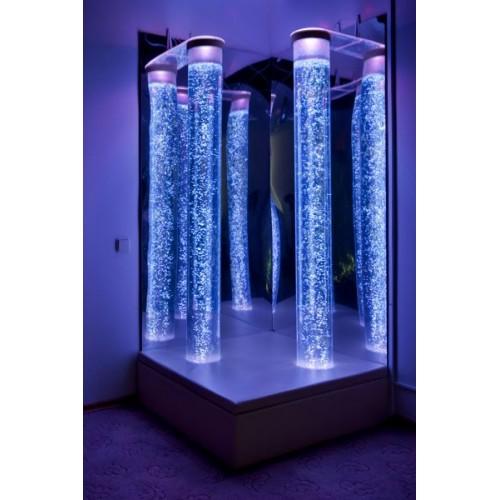 Сенсорный уголок «ДУЭТ»: две воздушно-пузырьковые колонны  с пластиковыми рыбками, светодиодная разноцветная подсветка, мягкое основание, два безопасных зеркаласпособствуют зрительной, тактильной и слуховой стимуляции. Безопасные акриловые зеркала, помещенные за светящимися трубками, усиливают этот эффект.Безопасная пузырьковая колонна с мягкой платформой и безопасным угловым зеркалом из 2-х частей – в прозрачной колонне из прочного пластика, заполненной водой, резвятся разноцветные рыбки, подталкиваемые пузырьками воздуха. Они то всплывают вверх, в цветных, переливающихся струях, то падают вниз. Это завораживающее зрелище не оставит равнодушными ни детей ни взрослых. Если прижаться к трубке, можно ощутить нежную вибрацию. Для создания мягкого, удобного сиденья, пузырьковая колонна оснащается мягкой платформой. Безопасное угловое акриловое зеркало создает неповторимый оптический эффект расширения пространства.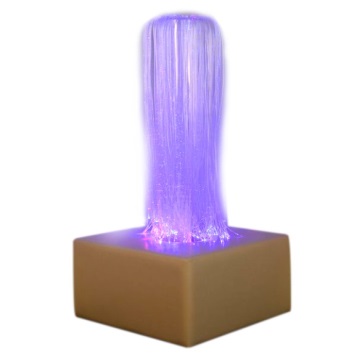 Напольный фибероптический модуль "Волшебный фонтан"Позволяет развивать координацию «глаз-рука», зрительный праксис и гнозисФиброоптические волокна как бы струятся с трубы, постоянно меняя свой цвет по всей длине и создавая эффект каскадирующего фонтана, который привлекает внимание. Используется на занятиях по релаксации.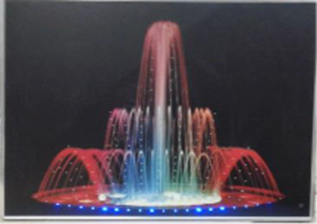 Панель светодиодная «Фонтан»Способствует концентрации внимания, развитию визуальных ощущенийНа экране панели размещены светящиеся точки, образующие изображение фонтана, динамически изменяющие цвет в зависимости от интенсивности звуков, воспринимаемых внутренним микрофоном.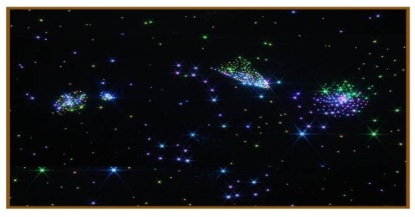 Панно фибероптическое «Звездное небо»Стимуляции тактильно-визуальных ощущений, пространственных представлений и ориентировок, развитие восприятия, творческого воображения, побуждение к фантазированию, создание новых тактильных ощущений внимания,снижение уровня психо-эмоционального и мышечного напряжения.Настенное панно с вплетенными фиберопти-ческими волокнами. Во включенном состоянии удивительная картина звездного неба помогает погрузиться в настоящую сказку мечтаний о бесконечности и красоте вселенной. Тематические занятия по сказочным сюжетам.Упражнения для развития мелкой моторики.Релаксация.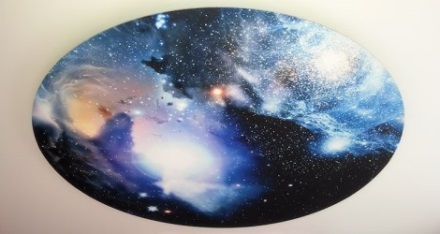 Фибероптический модуль подвесной «Галактика»Стимуляции тактильно-визуальных ощущений, пространственных представлений и ориентировок, развитие восприятия, творческого воображения, побуждение к фантазированию, создание новых тактильных ощущений внимания,снижение уровня психо-эмоционального и мышечного напряжения.Настенное панно с вплетенными фиберопти-ческими волокнами. Во включенном состоянии удивительная картина звездного неба помогает погрузиться в настоящую сказку мечтаний о бесконечности и красоте вселенной. Тематические занятия по сказочным сюжетам.Упражнения для развития мелкой моторики.Релаксация.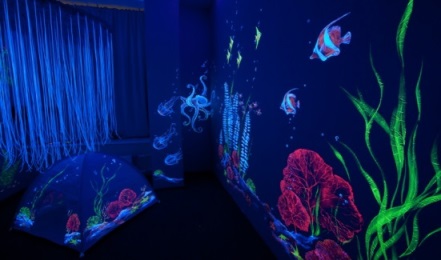 Ультро фиолетовое панно «Подводный мир»Стимуляции тактильно-визуальных ощущений, пространственных представлений и ориентировок, развитие восприятия, творческого воображения, побуждение к фантазированию, создание новых тактильных ощущений внимания,снижение уровня психо-эмоционального и мышечного напряжения.Настенное панно с изображением картины подводного мира, ультрофиолетовые лампы позволяют создать эффект объемного изображения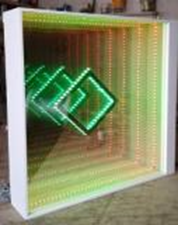 Настенное интерактивное панно «Бесконечность»Способствует концентрации внимания, развитию визуальных ощущений, воображения. Эффект бесконечности расширяет представление о трехмерностиокружаю-щего пространства.Световое панно после включения загораются лампочки и появляется оптический эффект светящегося круглого тоннеля, уходящего в бесконечность. Хорошее средство для зрительной стимуляции.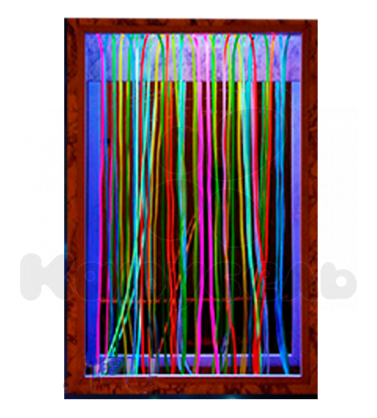 Зеркальное ультрафиолетовое панно “Загадочный свет”Стимуляции зрения и тактильных ощущений. Развитие представлений о симметрии, формирование количественных представлений, представлений о цвете. Монотонные действия с нитями успокаивают, учат ребенка воспринимать свои тактильные действия зрительно в отраженном пространстве.Зеркальная панель, с верхней части которой спускаются светооптические нити, светящиеся разными цветами по всей своей длине и многократно отражающиеся в зеркале. «Светящиеся нити» абсолютно безопасны, их можно сгибать, соединять между собой в виде пучков и т. п. Панно используется для занятий по сенсорно-перцептивному развитию.Однако, надо помнить, что ультрафиолет, использующиуйся в зеркале, в больших количествах вреден для глаз. Необходимо ограничить занятия с ультрафиолетовым оборудованием в сенсорной комнате до 40 минут для детей, и до часа при занятиях со взрослыми.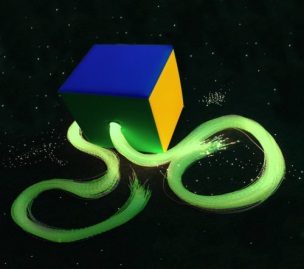 Пучок фибероптический 200 нитей с источником света.  Способствует развитию тактильных и зрительных ощущений, снятию напряжения. Блестящие, сверкающие волокна позволяют концентриро-вать внимание, формируют представления о цвете.Два ярких пучка встроены в мягкое квадратное основание. Источник света встроен в мягкий модуль, фибероптическое волокно находится в защитной оболочке. Пультом изменяются цвета, оттенки и светоэффекты.Волокна можно перебирать, держать, обматывать вокруг рук, тела, лежать на них. 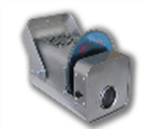 Проектор «Меркурий»Фотопроекционный твердый диск темы"Космос", "Зоопарк", "Океан", "Планеты", "Бабочки", "Времена года", ""Лошади"Способствует максималь-ному расслаблению, развитию фантазии. Восприятие светоэффектов развивает воображение, способствует эмоциональному комфорту во время занятий и отдыха.  Проектор «Меркурий» - создает на противоположной стене световое пятно с плавными переливами всевозможных красок и узоров. Волшебное зрелище, напоминающее северное сияние приковывает внимание, создаёт поэтическое настроение, способствует релаксации и развитию фантазии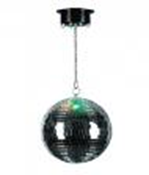 Зеркальный шар с электрическим приводом вращенияЗеркальный шар позволяет создать световой эффект способствующий действовать расслабляюще на ребенкаШар зеркальный - узкий луч света, направленный на зеркальный шар, отражается от него. При этом возникает эффект бесконечного множества бликов, напоминающих падающий снег или мелькание солнечных зайчиков. В сочетании со спокойной музыкой эти блики создают ощущение сказки, героями которой становятся те, кто находится в комнате.Музыкальный центр с набором СD дисковПереходы от спокойной музыки к тонизирующей способствуют регуляции процессов возбуждения и торможения. Сочетание музыки и звуков природы идеально для релаксации. Библиотека специальных записей, в которых музыка переплетена с шумом воды, ветра, пеньем птиц и т. п.Музыкальное фоновое сопровождение игр, упражнений, заданий.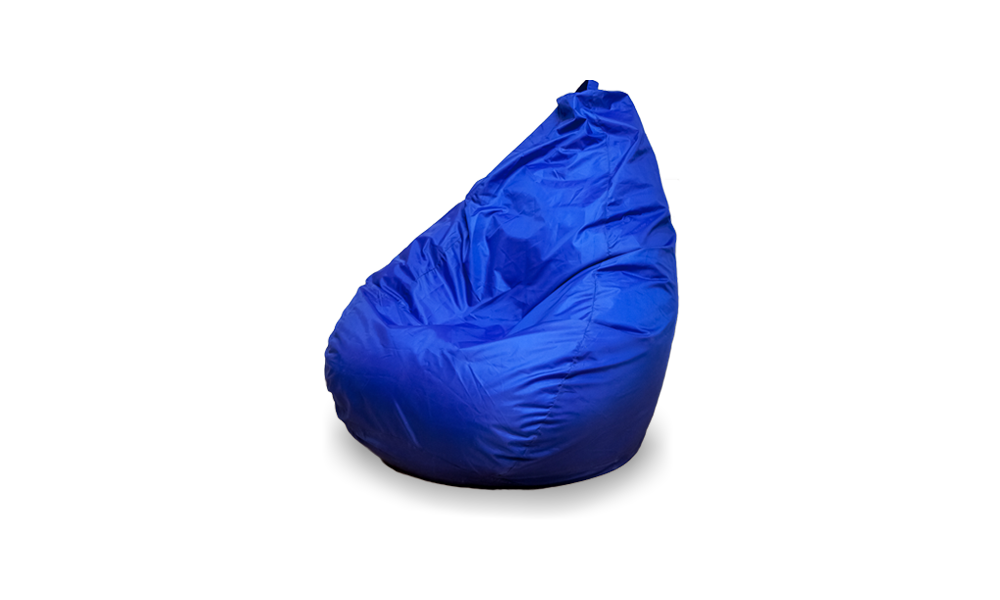 Кресло-груша с грануламиСпособствует тактильной стимуляции соприкасаю-щихся с ним частей тела. Легкие полистирольные гранулы, оказывают мягкое приятное воздействие, способствуя лучшему расслаблению.Пуфик служит идеальной опорой для сидящего, принимая форму в соответствии с изгибами тела. Можно лечь на живот, подмяв пуфик под себя, обнять его и расслабить мышцы спины. Кроме того, воздушное пространство между гранулами обеспечивает хорошую вентиляцию и сухое тепло, приятное для тела.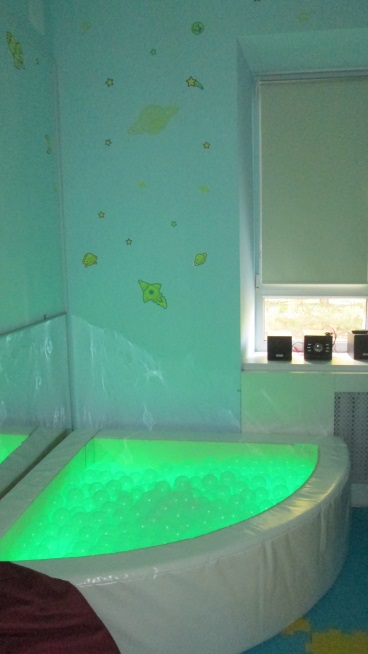 Сухой бассейнДает возможность лучше почувствовать свое тело и создает мягкий массажный эффект, обеспечивая глубокую мышечную релаксациюПолукруглый бассейн с мягкими стенками, подсветкой, наполненный пластмассовыми полупрозрачными шариками, может использоваться как для релаксации, так и для активных игр.